創新科技署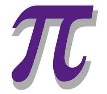 Innovation and Technology Commission香港特別行政區政府The Government of the Hong Kong Special Administrative RegionTechnology Talent Admission Scheme (TechTAS)Quota Application FormNote: Please read the “Guide to Application” (available at the website: www.itc.gov.hk/en/techtas/index.htm) before completing this application form.Applicant Company/InstituteDetails of Quota RequestDetails of non-local technology talent to be employed: (If the space provided below is not sufficient, please use Supplementary Sheet (TechTAS 02) available at www.itc.gov.hk/en/techtas/index.htm.) Justifications for Quota Request(a) Please state the justifications for the quota requested (e.g. new setup in Hong Kong, expansion plans, new research and development programme/projects, etc.).  If information on the new setup, expansion plan or new programme/projects, etc has already been passed to HKSTPC or Cyberport, please specify the date and occasion.(b) Please explain why the applicant company/institute considers talent with the relevant skills, knowledge or experience being sought are short in supply or not readily available in Hong Kong, and hence, the concerned positions cannot be fully taken up by the local workforce (e.g. a certain niche area is new to Hong Kong, local universities have not yet had sufficient graduates in a certain area, and/or intra-company transfer of technology staff from overseas / Mainland office / subsidiary to meet operational or business development needs, etc.). (c) Please provide references to support that the remuneration packages to be offered to the non-local technology talent are not lower than the prevailing market for comparable jobs in Hong Kong (e.g. salary of employees holding similar positions (but in other technology areas) in the applicant company/institute, copies of salary benchmark surveys or reports, etc.).Declaration I, as the authorised person of the applicant company/institute, hereby declare that :Personal Information Collection StatementPurpose of CollectionThe personal data provided in the application form will be used by the Hong Kong Science & Technology Parks Corporation / Hong Kong Cyberport Management Company Limited and the Government for one or more of the following purposes:To process your quota application;To keep track of your quota usage and fulfillment of relevant local talent employment requirement;For statistics and research purpose on the condition that the resulting statistics or results of the research will not be made available in a form which will identify the data subjects or any of them; andAny other legitimate purposes as may be required and authorised by the Government.The provision of personal data by means of this application form is voluntary.  If you do not provide sufficient information, we may not be able to process your application.Classes of TransfereesThe personal data you provide may be disclosed to Innovation and Technology Commission, Immigration Department or other government bureaux for the purposes mentioned above.Access to Personal DataYou have a right to request access to and correction of your personal data as provided for in sections 18 and 22 and Principle 6 of Schedule 1 of the Personal Data (Privacy) Ordinance (Chapter 486).  Your right of access includes the right to obtain a copy of your personal data provided in the application form subject to payment of a fee.Enquiries concerning the personal data collected by means of the application form, including making of access and corrections, should be addressed to –Innovation and Technology Commission21/F, West Wing, Central Government Offices 
2 Tim Mei Avenue, Tamar, Hong Kong Tel: (852) 3655 5856Fax: (852) 2877 9251Email: techtas@itc.gov.hkTo: 	Innovation and Technology Commissionvia:  Hong Kong Science and Technology Parks Corporation (HKSTPC)     Hong Kong Cyberport Management Company Limited (Cyberport)    (please tick as appropriate)Ref. No. : Date of Receipt : (for official use)Name of company/institute :Name of company/institute :Name of company/institute :(English)      (English)      (English)      (English)      (English)      (English)      (English)      (English)      (English)      (English)      (English)      (Chinese)      (Chinese)      (Chinese)      (Chinese)      (Chinese)      (Chinese)      (Chinese)      (Chinese)      (Chinese)      (Chinese)      (Chinese)      Type :Type :Type : HKSTPC  Incubatee		 Tenant / Occupant / Grantee					( Science Park   InnoCentre  Industrial Estate) Cyberport Incubatee  ( On-site /  Off-site)  Tenant / Occupant  ( Smart-Space) HKSTPC  Incubatee		 Tenant / Occupant / Grantee					( Science Park   InnoCentre  Industrial Estate) Cyberport Incubatee  ( On-site /  Off-site)  Tenant / Occupant  ( Smart-Space) HKSTPC  Incubatee		 Tenant / Occupant / Grantee					( Science Park   InnoCentre  Industrial Estate) Cyberport Incubatee  ( On-site /  Off-site)  Tenant / Occupant  ( Smart-Space) HKSTPC  Incubatee		 Tenant / Occupant / Grantee					( Science Park   InnoCentre  Industrial Estate) Cyberport Incubatee  ( On-site /  Off-site)  Tenant / Occupant  ( Smart-Space) HKSTPC  Incubatee		 Tenant / Occupant / Grantee					( Science Park   InnoCentre  Industrial Estate) Cyberport Incubatee  ( On-site /  Off-site)  Tenant / Occupant  ( Smart-Space) HKSTPC  Incubatee		 Tenant / Occupant / Grantee					( Science Park   InnoCentre  Industrial Estate) Cyberport Incubatee  ( On-site /  Off-site)  Tenant / Occupant  ( Smart-Space) HKSTPC  Incubatee		 Tenant / Occupant / Grantee					( Science Park   InnoCentre  Industrial Estate) Cyberport Incubatee  ( On-site /  Off-site)  Tenant / Occupant  ( Smart-Space) HKSTPC  Incubatee		 Tenant / Occupant / Grantee					( Science Park   InnoCentre  Industrial Estate) Cyberport Incubatee  ( On-site /  Off-site)  Tenant / Occupant  ( Smart-Space) HKSTPC  Incubatee		 Tenant / Occupant / Grantee					( Science Park   InnoCentre  Industrial Estate) Cyberport Incubatee  ( On-site /  Off-site)  Tenant / Occupant  ( Smart-Space) HKSTPC  Incubatee		 Tenant / Occupant / Grantee					( Science Park   InnoCentre  Industrial Estate) Cyberport Incubatee  ( On-site /  Off-site)  Tenant / Occupant  ( Smart-Space) HKSTPC  Incubatee		 Tenant / Occupant / Grantee					( Science Park   InnoCentre  Industrial Estate) Cyberport Incubatee  ( On-site /  Off-site)  Tenant / Occupant  ( Smart-Space)Incubation/tenancy period :Incubation/tenancy period :Incubation/tenancy period :From(dd/mm/yyyy)(dd/mm/yyyy)(dd/mm/yyyy)To(dd/mm/yyyy)(dd/mm/yyyy)Business Registration No. (first 8 digits) :Business Registration No. (first 8 digits) :Business Registration No. (first 8 digits) :Company/Institute address :Company/Institute address :Company/Institute address :Nature of business activities :(may tick more than one box)Nature of business activities :(may tick more than one box)Nature of business activities :(may tick more than one box)  Artificial intelligence		  Biotechnology        Cybersecurity  Data analytics			  Financial technologies  Material science     	  Robotics  Artificial intelligence		  Biotechnology        Cybersecurity  Data analytics			  Financial technologies  Material science     	  Robotics  Artificial intelligence		  Biotechnology        Cybersecurity  Data analytics			  Financial technologies  Material science     	  Robotics  Artificial intelligence		  Biotechnology        Cybersecurity  Data analytics			  Financial technologies  Material science     	  Robotics  Artificial intelligence		  Biotechnology        Cybersecurity  Data analytics			  Financial technologies  Material science     	  Robotics  Artificial intelligence		  Biotechnology        Cybersecurity  Data analytics			  Financial technologies  Material science     	  Robotics  Artificial intelligence		  Biotechnology        Cybersecurity  Data analytics			  Financial technologies  Material science     	  Robotics  Artificial intelligence		  Biotechnology        Cybersecurity  Data analytics			  Financial technologies  Material science     	  Robotics  Artificial intelligence		  Biotechnology        Cybersecurity  Data analytics			  Financial technologies  Material science     	  Robotics  Artificial intelligence		  Biotechnology        Cybersecurity  Data analytics			  Financial technologies  Material science     	  Robotics  Artificial intelligence		  Biotechnology        Cybersecurity  Data analytics			  Financial technologies  Material science     	  RoboticsLatest staffing position :Latest staffing position :       persons as at                   persons as at                   persons as at                   persons as at                   persons as at                   persons as at            (dd/mm/yyyy)(dd/mm/yyyy)(dd/mm/yyyy)(dd/mm/yyyy)(dd/mm/yyyy)(dd/mm/yyyy)Previous adverse record(s) under TechTAS:  No    Yes (Please provide Ref. No.:Previous adverse record(s) under TechTAS:  No    Yes (Please provide Ref. No.:Previous adverse record(s) under TechTAS:  No    Yes (Please provide Ref. No.:Previous adverse record(s) under TechTAS:  No    Yes (Please provide Ref. No.:Previous adverse record(s) under TechTAS:  No    Yes (Please provide Ref. No.:Previous adverse record(s) under TechTAS:  No    Yes (Please provide Ref. No.:Previous adverse record(s) under TechTAS:  No    Yes (Please provide Ref. No.:Previous adverse record(s) under TechTAS:  No    Yes (Please provide Ref. No.:Previous adverse record(s) under TechTAS:  No    Yes (Please provide Ref. No.:Previous adverse record(s) under TechTAS:  No    Yes (Please provide Ref. No.:Previous adverse record(s) under TechTAS:  No    Yes (Please provide Ref. No.:)(If the applicant company/institute has changed its name, adverse records before its change of name should be included.)(If the applicant company/institute has changed its name, adverse records before its change of name should be included.)(If the applicant company/institute has changed its name, adverse records before its change of name should be included.)(If the applicant company/institute has changed its name, adverse records before its change of name should be included.)(If the applicant company/institute has changed its name, adverse records before its change of name should be included.)(If the applicant company/institute has changed its name, adverse records before its change of name should be included.)(If the applicant company/institute has changed its name, adverse records before its change of name should be included.)(If the applicant company/institute has changed its name, adverse records before its change of name should be included.)(If the applicant company/institute has changed its name, adverse records before its change of name should be included.)(If the applicant company/institute has changed its name, adverse records before its change of name should be included.)(If the applicant company/institute has changed its name, adverse records before its change of name should be included.)(If the applicant company/institute has changed its name, adverse records before its change of name should be included.)(If the applicant company/institute has changed its name, adverse records before its change of name should be included.)(If the applicant company/institute has changed its name, adverse records before its change of name should be included.)Contact person Name:Position:Tel No.:Email address:Email address:Total no. of non-local persons to be employed Note  :Job position 1Note  :Number of positions:Technology area(s)Note  :Main job dutiesNote  :Minimum entry requirementNote  :Monthly salary (HK$) and major fringe benefits to be offeredNote  :Job position 2 Note 2 :Number of positions :Technology area(s)Note 3:Main job dutiesNote 4 :Minimum entry requirementNote 5 :Monthly salary (HK$) and major fringe benefits to be offeredNote 6:all information provided in this application as well as the accompanying information is true, valid and accurate, and reflects the status of affairs as at the date of application.  I shall inform HKSTPC/Cyberport immediately if there are any subsequent changes to the above information.  In the event that any information is found untrue, incomplete or inaccurate, the Innovation and Technology Commission (ITC) reserves the right to revoke the approval of any quota.all information provided in this application as well as the accompanying information is true, valid and accurate, and reflects the status of affairs as at the date of application.  I shall inform HKSTPC/Cyberport immediately if there are any subsequent changes to the above information.  In the event that any information is found untrue, incomplete or inaccurate, the Innovation and Technology Commission (ITC) reserves the right to revoke the approval of any quota.all information provided in this application as well as the accompanying information is true, valid and accurate, and reflects the status of affairs as at the date of application.  I shall inform HKSTPC/Cyberport immediately if there are any subsequent changes to the above information.  In the event that any information is found untrue, incomplete or inaccurate, the Innovation and Technology Commission (ITC) reserves the right to revoke the approval of any quota.all information provided in this application as well as the accompanying information is true, valid and accurate, and reflects the status of affairs as at the date of application.  I shall inform HKSTPC/Cyberport immediately if there are any subsequent changes to the above information.  In the event that any information is found untrue, incomplete or inaccurate, the Innovation and Technology Commission (ITC) reserves the right to revoke the approval of any quota.I understand and agree that the information provided in this form will be used by and/or disclosed to the recommending organisations (i.e. HKSTPC or Cyberport), ITC and relevant parties to process the application, and if the application is successful, to monitor the use of approved quotas including the employment of talent (non-local/local) under the TechTAS, or for other related purposes.  I also understand and agree that the recommending organisations (i.e. HKSTPC or Cyberport) and ITC have the right at all times to seek or collect any additional information from the company/institute to substantiate and process the application, and monitor the use of approved quota where necessary. I understand and agree that the information provided in this form will be used by and/or disclosed to the recommending organisations (i.e. HKSTPC or Cyberport), ITC and relevant parties to process the application, and if the application is successful, to monitor the use of approved quotas including the employment of talent (non-local/local) under the TechTAS, or for other related purposes.  I also understand and agree that the recommending organisations (i.e. HKSTPC or Cyberport) and ITC have the right at all times to seek or collect any additional information from the company/institute to substantiate and process the application, and monitor the use of approved quota where necessary. I understand and agree that the information provided in this form will be used by and/or disclosed to the recommending organisations (i.e. HKSTPC or Cyberport), ITC and relevant parties to process the application, and if the application is successful, to monitor the use of approved quotas including the employment of talent (non-local/local) under the TechTAS, or for other related purposes.  I also understand and agree that the recommending organisations (i.e. HKSTPC or Cyberport) and ITC have the right at all times to seek or collect any additional information from the company/institute to substantiate and process the application, and monitor the use of approved quota where necessary. I understand and agree that the information provided in this form will be used by and/or disclosed to the recommending organisations (i.e. HKSTPC or Cyberport), ITC and relevant parties to process the application, and if the application is successful, to monitor the use of approved quotas including the employment of talent (non-local/local) under the TechTAS, or for other related purposes.  I also understand and agree that the recommending organisations (i.e. HKSTPC or Cyberport) and ITC have the right at all times to seek or collect any additional information from the company/institute to substantiate and process the application, and monitor the use of approved quota where necessary. I understand and agree that HKSTPC/Cyberport may visit or contact the company/institute and the technology talent employed under the TechTAS as and when necessary to collect information on the usage of quota and progress in fulfilling the local talent employment requirement. I understand and agree that HKSTPC/Cyberport may visit or contact the company/institute and the technology talent employed under the TechTAS as and when necessary to collect information on the usage of quota and progress in fulfilling the local talent employment requirement. I understand and agree that HKSTPC/Cyberport may visit or contact the company/institute and the technology talent employed under the TechTAS as and when necessary to collect information on the usage of quota and progress in fulfilling the local talent employment requirement. I understand and agree that HKSTPC/Cyberport may visit or contact the company/institute and the technology talent employed under the TechTAS as and when necessary to collect information on the usage of quota and progress in fulfilling the local talent employment requirement. I understand and agree that if my company/institute fails to employ the requisite number of local employees in accordance with the terms and conditions as set out in the quota allotment letter or fails to well utilise the quota allotted, an adverse record may be attached to my company/institute, which may adversely affect subsequent quota applications.  I also understand and agree that processing of new quota applications or unused quota allotted to the company/institute would be suspended until my company/institute has employed the requisite number of local persons.I understand and agree that if my company/institute fails to employ the requisite number of local employees in accordance with the terms and conditions as set out in the quota allotment letter or fails to well utilise the quota allotted, an adverse record may be attached to my company/institute, which may adversely affect subsequent quota applications.  I also understand and agree that processing of new quota applications or unused quota allotted to the company/institute would be suspended until my company/institute has employed the requisite number of local persons.I understand and agree that if my company/institute fails to employ the requisite number of local employees in accordance with the terms and conditions as set out in the quota allotment letter or fails to well utilise the quota allotted, an adverse record may be attached to my company/institute, which may adversely affect subsequent quota applications.  I also understand and agree that processing of new quota applications or unused quota allotted to the company/institute would be suspended until my company/institute has employed the requisite number of local persons.I understand and agree that if my company/institute fails to employ the requisite number of local employees in accordance with the terms and conditions as set out in the quota allotment letter or fails to well utilise the quota allotted, an adverse record may be attached to my company/institute, which may adversely affect subsequent quota applications.  I also understand and agree that processing of new quota applications or unused quota allotted to the company/institute would be suspended until my company/institute has employed the requisite number of local persons.I understand and agree that ITC reserves at all times the absolute right to review all quota applications and adjust the quota approved as necessary.  I understand and agree that ITC reserves at all times the absolute right to review all quota applications and adjust the quota approved as necessary.  I understand and agree that ITC reserves at all times the absolute right to review all quota applications and adjust the quota approved as necessary.  I understand and agree that ITC reserves at all times the absolute right to review all quota applications and adjust the quota approved as necessary.  I understand that employment visa/entry permit applications under the TechTAS are processed and determined by the Immigration Department and approval of a quota application under the TechTAS does not guarantee approval of an individual’s employment visa/entry permit application by the Immigration Department.  I also understand that approval of visa/entry permit applications is entirely discretionary and is subject to changes in government policies and the Director of Immigration reserves absolute discretion to refuse any visa/entry permit application even if the application meets all eligibility criteria.I understand that employment visa/entry permit applications under the TechTAS are processed and determined by the Immigration Department and approval of a quota application under the TechTAS does not guarantee approval of an individual’s employment visa/entry permit application by the Immigration Department.  I also understand that approval of visa/entry permit applications is entirely discretionary and is subject to changes in government policies and the Director of Immigration reserves absolute discretion to refuse any visa/entry permit application even if the application meets all eligibility criteria.I understand that employment visa/entry permit applications under the TechTAS are processed and determined by the Immigration Department and approval of a quota application under the TechTAS does not guarantee approval of an individual’s employment visa/entry permit application by the Immigration Department.  I also understand that approval of visa/entry permit applications is entirely discretionary and is subject to changes in government policies and the Director of Immigration reserves absolute discretion to refuse any visa/entry permit application even if the application meets all eligibility criteria.I understand that employment visa/entry permit applications under the TechTAS are processed and determined by the Immigration Department and approval of a quota application under the TechTAS does not guarantee approval of an individual’s employment visa/entry permit application by the Immigration Department.  I also understand that approval of visa/entry permit applications is entirely discretionary and is subject to changes in government policies and the Director of Immigration reserves absolute discretion to refuse any visa/entry permit application even if the application meets all eligibility criteria.Authorised Signature with Company Chop:Name of authorised signatory: Position: Name of applicant company:Hong Kong Science and Technology Parks Corporation8/F Bio-informatics Centre2 Science Park West AvenueScience Park, Shatin, Hong KongTel: (852) 2629 6706 / (852) 2780 6938Email: techtas@hkstp.orgHong Kong Cyberport Management Company LimitedUnits 1102-04, Level 11
Cyberport 2, 100 Cyberport Road, Hong KongTel: (852) 3166 3800Fax: (852) 3166 3118Email: techtas@cyberport.hk